В соответствии со статьями 82, 41 - 43, 46 Градостроительного кодекса Российской Федерации, частью 3 статьи 21 Закона Нижегородской области от 23 декабря 2014 года № 197-З «О перераспределении отдельных полномочий между органами местного самоуправления муниципальных образований Нижегородской области и органами государственной власти Нижегородской области», пунктом 3.61 Положения о департаменте градостроительного развития территории Нижегородской области, утвержденного постановлением Правительства Нижегородской области от 25 июля 2007 года № 248, и в связи с обращениями  Ивановой Нины Семеновны (далее – Иванова Н.С.) от 20 августа 2018 года и Климачева Михаила Юрьевича (далее – Климачев М.Ю.) от 23 августа 2018 года п р и к а з ы в а ю:Разрешить Ивановой Н.С., Климачеву М.Ю. подготовку проекта планировки территории в границах улиц Кузбасская, Пурехская, Череповецкая, Электровозная и проекта межевания территории по улице Кузбасская в Канавинском районе города Нижнего Новгорода за счет собственных средств, согласно прилагаемой схеме № 170/18.Установить, что проект планировки территории в границах улиц Кузбасская, Пурехская, Череповецкая, Электровозная и проект межевания территории по улице Кузбасская в Канавинском районе города Нижнего Новгорода должны быть представлены в департамент градостроительной деятельности и развития агломераций Нижегородской области не позднее одного года со дня издания настоящего приказа.Управлению территориального планирования департамента градостроительного развития территории Нижегородской области направить настоящий приказ главе города Нижнего Новгорода для его опубликования и размещения на официальном сайте администрации города Нижнего Новгорода в сети «Интернет».Управлению экономического обеспечения градостроительной деятельности департамента градостроительного развития территории Нижегородской области разместить настоящий приказ на официальном сайте департамента в сети «Интернет».Настоящий приказ вступает в силу со дня его подписания.Директор департамента                                                                                А.В.Бодриевский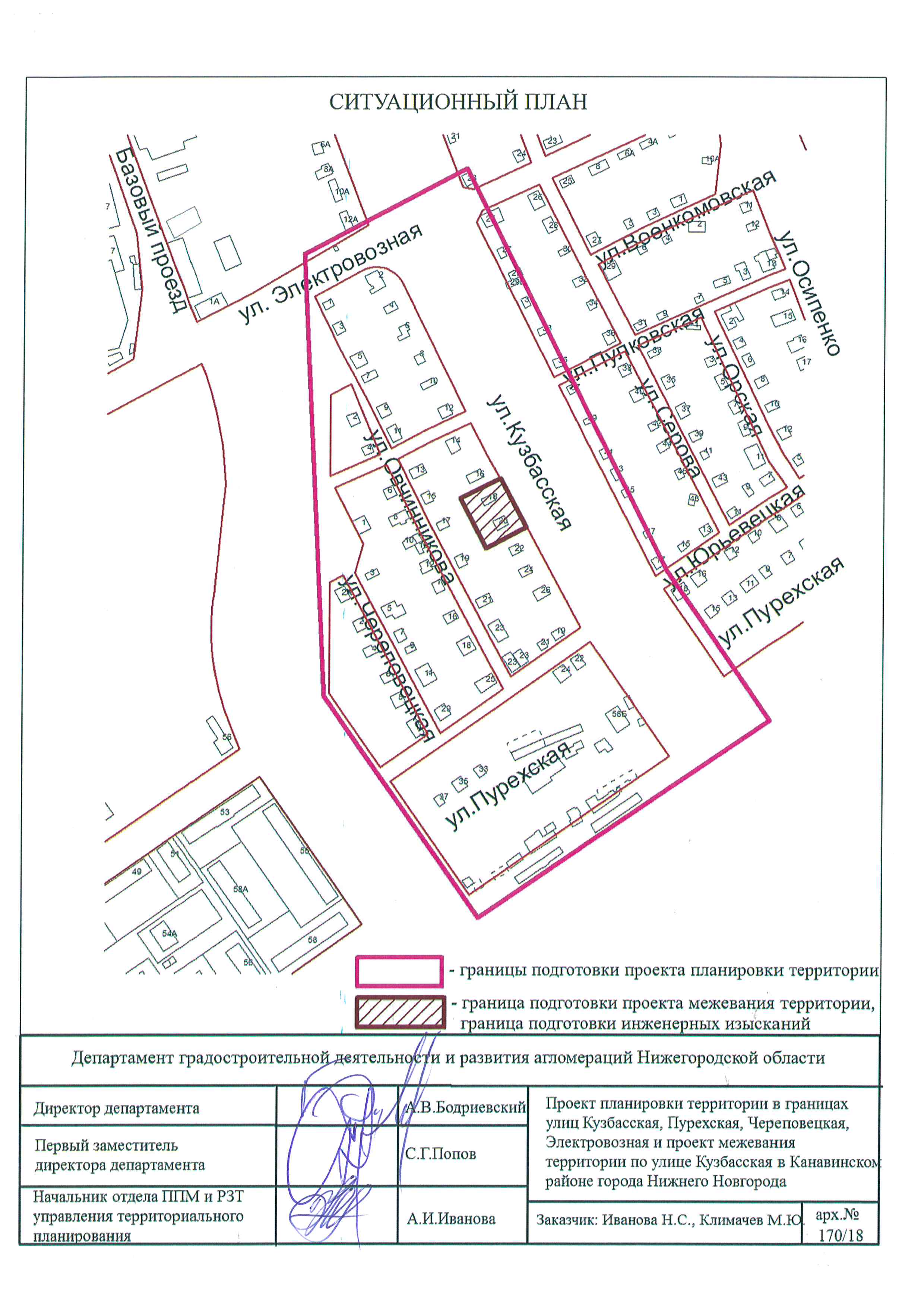 17 сентября 2018 г.17 сентября 2018 г.07-02-02/9307-02-02/93О подготовке проекта планировки территории в границах улиц Кузбасская, Пурехская, Череповецкая, Электровозная и проекта межевания территории по улице Кузбасская в Канавинском районе      города Нижнего НовгородаО подготовке проекта планировки территории в границах улиц Кузбасская, Пурехская, Череповецкая, Электровозная и проекта межевания территории по улице Кузбасская в Канавинском районе      города Нижнего НовгородаО подготовке проекта планировки территории в границах улиц Кузбасская, Пурехская, Череповецкая, Электровозная и проекта межевания территории по улице Кузбасская в Канавинском районе      города Нижнего Новгорода